Памятка о правилах безопасности
вблизи водоемов и на водоемах в осенне-зимний период. С наступлением заморозков на водоёмах появляется первый лёд. Образовавшийся первый ледяной покров привлекает детей, подростков и некоторых взрослых опробовать его на прочность. Однако тонкий лед очень опасен.
Для того чтобы «ледяные» трагедии не повторялись, необходимо соблюдать правила безопасности вблизи и на водоемах в осенне-зимний период:
- не выходите на тонкий, неокрепший лед;
- не проверяйте на прочность лед ударом ноги;
- случайно попав на тонкий лед, следует немедленно отойти по своему же следу к берегу, скользящими шагами, не отрывая ног ото льда и расставив их на ширину плеч, чтобы нагрузка распределялась на большую площадь. Точно так же поступают при предостерегающем потрескивании льда и образовании в нем трещин.- ни в коем случае нельзя выходить на лед в темное время суток и при плохой видимости (туман, снегопад, дождь).- при переходе водоема группой необходимо соблюдать расстояние друг от друга (5-6 м).
- на замерзший водоем необходимо брать с собой прочный шнур длиной 20 — 25 метров с большой глухой петлей на конце и грузом. Груз поможет забросить шнур к провалившемуся в воду товарищу, петля нужна для того, чтобы пострадавший мог надежнее держаться, продев ее подмышки.

Уважаемые родители!

Не допускайте бесконтрольного нахождения и игр детей вблизи водоемов, разъясните им смертельную опасность пренебрежения данными рекомендациями.
Во время отдыха вблизи водоема дети должны находиться под постоянным, бдительным присмотром родителей.
С появлением первого ледяного покрова на водоёмах запрещается катание на коньках, лыжах и переход. Тонкий лёд непрочен и не выдерживает тяжести человека.ОСТОРОЖНО: ЛЕДОСТАВ!Ежегодно во время ледостава на водных объектах Российской Федерации гибнет около тысячи человек. Как известно, ледовое покрытие водоемов (прудов, озер, рек) в это время очень непрочное. Неосторожное поведение на воде может привести к очень неприятным, а порой даже трагичным, последствиям.Главная причина трагических случаев – незнание, пренебрежение или незнание элементарных мер безопасности. Особую осторожность следует проявлять на льду реки: период ледостава на реке растянут значительно дольше, чем на прудах и озерах, т.к. вода в реке своим течением подмывает нижний слой льда. Порой кажется, что лед уже достаточно прочен, но стоит сделать несколько шагов, и раздается предательский треск, и человек – в воде.Итак, несчастья можно избежать, если помнить, что:лед тоньше в устьях рек, где бьют родники, в местах сброса промышленных вод, где быстрое течение;нельзя кататься по неокрепшему льду, во время оттепели;следует опасаться мест, где лед запорошен снегом: под снегом лед нарастает значительно медленнее. Если вы видите на льду темное пятно, в этом месте лед тонкий;но если на запорошенной снегом поверхности водоема вы увидите чистое, не запорошенное снегом место, значит, здесь может быть полынья, не успевшая покрыться толстым крепким льдом;толщина льда должна быть не менее 10-12 см, чтобы по нему можно было бы ходить не опасаясь;нельзя скатываться на лед с обрывистых берегов: даже заметив впереди пролом во льду, вы не всегда сможете отвернуть в сторону; идя по льду, нужно проверять прочность льда, постукивая по нему длинной палкой, но ни в коем случае не ногой. если вы собираетесь перейти через реку на лыжах, то крепления на них надо отстегнуть, петли палок на кисти рук не накидывать; сумку или рюкзак повесить на одно плечо – в случае опасности все это постараться сбросить с себя;если по льду через водоем вас идет несколько человек, то идите на расстоянии не менее пяти метров друг от друга.Если же вы все-таки попали в беду, не паникуйте, действуйте решительно!Зовите на помощь, пытайтесь выбраться на прочный лед.Не барахтайтесь в проломе, не наваливайтесь на кромку льда – это приведет к расширению места провала.Надо выкинуть тело на лёд подальше от пролома; опереться локтями о лед; привести тело в горизонтальное положение, чтобы ноги находились у поверхности воды; вынести на лед ногу, ближайшую к кромке льда, затем другую; поворачиваясь на спину, выбраться из пролома.И, уже оказавшись на прочном льду, нужно отползти от пролома подальше, двигаясь в ту сторону, откуда пришли.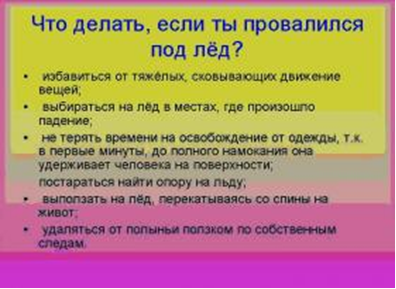 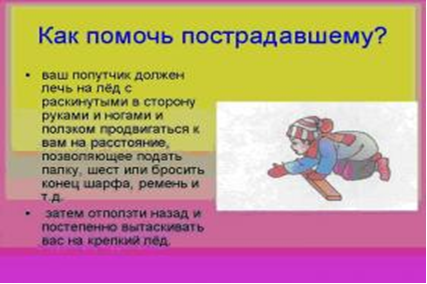 